Раздел 1. Приоритетные задачи антитеррористической комиссии в Актанышском муниципальном районена 2021 год.В соответствии с анализом, результата  мониторинга политических, социально-экономических и иных процессов, оказывающих влияние на ситуацию в области противодействия терроризму, проведенного аппаратом антитеррористической комиссии в Республики Татарстан (в соответствии с пп. 2.1 раздела I решения Национального антитеррористического комитета от 16 июня 2020 года)  за 2017–2020 года в Актанышском муниципальном  районе отмечено наивысшие значения показателей защищенности от проявлений терроризма,  и это продолжает оставаться  важнейшей задачей  антитеррористической деятельности всех субъектов профилактики  района в 2021 году. С целью обеспечения безопасности  проживающих на территории Актанышского муниципального района, разработана муниципальная  программа профилактики терроризма и экстремизма в Актанышском муниципальном районе Республики Татарстан на 2021-2023 годы. Так же в районе  организован постоянный мониторинг политических, социально-экономических и иных процессов в районе, оказывающих влияние на ситуацию в области противодействия терроризму. Основной целью мониторинга является своевременное выявление причин и условий, способствующих проявлениям терроризма, экстремизма на территории района и выработка предложений по их устранению. В 2021 году для своевременного принятия действенных мер по устранению (локализации) выявленных причин, условий и обстоятельств формирования террористических угроз необходимо обеспечить  повышение эффективности использования результатов мониторинга политических, социально-экономических и иных процессов, оказывающих влияние на ситуацию в области противодействия терроризму. За последние 5 лет действий террористического и экстремистского характера, совершенных жителями, либо с их  участием на территории района, иной территории России  не было.  Общественных объединений, деятельность которых направлена на распространение идей национальной розни и религиозного экстремизма, не зафиксировано. Террористических ячеек на территории района нет. В райцентре Актаныш, а так же в иных населённых пунктах района несанкционированных митингов, общественно – политических  акций организовано не было. Молодежных формирований радикальной направленности в районе так же не выявлено. На территории Актанышского района функционируют 54 мечетей и приходов, исповедующих ислам суннитского толка. Представители духовенства  принимают активное участие в профилактических мероприятиях  по недопущению межэтнических конфликтов. Ими на постоянной основе  проводится групповая и индивидуальная работа  по профилактике идеологии терроризма и экстремизма. Религиозные деятели  ведут постоянную работу по духовно-нравственному воспитанию подрастающего поколения,  акцентируя внимание на принципы равенства каждого из нас и  толерантного отношения друг к другу. Религиозная ситуация в районе спокойная.Оперативная обстановка в Актанышском районе, связанная с пребыванием на территории иностранных граждан, стабильная и не оказывает влияния на криминогенную обстановку в районе. В 2020 году  иностранными гражданами в  районе преступлений совершено не было. Фактов деяния преступного характера  в отношении самих иностранных граждан тоже  не зафиксировано. В настоящее время актуальным вопросом  по профилактике распространения идеологии терроризма и экстремизма является влияние на подростков групп деструктивной направленности в сети «Интернет», в связи с чем, необходимо на постоянной основе обеспечить функционирование «Кибердружины» и активировать информационное сопровождение деятельности органов, участвующих в профилактике терроризма в сети «Интернет».Так же   в 2021 году следует  уделять внимание и контролю за лицами, состоящими на учете как приверженцы нетрадиционного ислама, в связи с чем, необходимо  обеспечить взаимообмен информацией о данных лицах и их образу жизни всеми субъектами профилактики терроризма и экстремизма, обеспечение индивидуального подхода в профилактической работе с лицами, подверженными воздействию идеологии терроризма, а также подпавшими под ее влияние, в рамках реализации Комплексного плана противодействия идеологии терроризма в Российской Федерации на 2019 – 2023 годы. В  2021 году необходимо организовать работу с мигрантами, проживающими  на территории сельских поселений района.  С   целью выявления и предупреждения конфликтов на национальной и религиозной почве,   необходимо  обеспечить проведение  главами сельских поселений мониторинга складывающейся  обстановки, в случае выявления нестабильного климата незамедлительно информировать органы внутренних дел.   Обеспечить координацию работу глав сельских поселений с сотрудниками правоохранительных органов. В 2021 осуществить работу по обследованию и категорированию объектов транспортной инфраструктуры, находящихся в муниципальной собственности или в сфере ведения органов местного  самоуправления.  Приоритетным направлением продолжает оставаться повышение уровня АТЗ ПОТП (в первую очередь, объектов образования и ММПЛ) в том числе задействованных в проведении в 2021 году важных общественно-политических, культурных и спортивных мероприятий.Продолжить в  течение 2021 года с оперативной группой района, мероприятия по отработке действий субъектов противодействия терроризму при установлении уровней террористической опасности. Обеспечить в 2021  году повышение качества профессиональной подготовки сотрудников, участвующих в рамках своих полномочий в противодействии терроризму. В 2021 году усилить  контроль за исполнением поручений АТК в РТ и собственных решений Комиссии посредством принятия мер по повышению персональной ответственности должностных лиц.Учитывая изложенное, в области противодействия терроризму и экстремизму в Актанышском муниципальном районе, в 2021 году планируется провести следующие мероприятия, направленные на: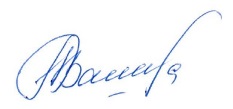 Секретарь антитеррористической         комиссии в Актанышском муниципальном районе                                                                                                              А.Р. Валиуллина * С учетом возможных изменений обстановки в области противодействия терроризма, новых установок и рекомендаций АТК в РТ, а также возникающих в работе вопросов, в планируемые мероприятия могут быть внесены  изменения и дополнения. П.№П.№П.№Наименование мероприятияСрокисполненияСрокисполненияОтветственные исполнителиОтветственные исполнители111233442. Мероприятия по исполнению поручений АТК в Республике Татарстан2. Мероприятия по исполнению поручений АТК в Республике Татарстан2. Мероприятия по исполнению поручений АТК в Республике Татарстан2. Мероприятия по исполнению поручений АТК в Республике Татарстан2. Мероприятия по исполнению поручений АТК в Республике Татарстан2. Мероприятия по исполнению поручений АТК в Республике Татарстан2. Мероприятия по исполнению поручений АТК в Республике Татарстан2. Мероприятия по исполнению поручений АТК в Республике Татарстан1 1 1 Обеспечить контроль за исполнением поручений АТК в РТ (протоколы, рекомендации, обзоры, указания), решений Совета Безопасности Республики Татарстан и АТК в районе   в установленные срокив установленные срокисекретарь АТКсекретарь АТК2.2.2.Обеспечить информирование аппарата АТК в РТ   о планируемом заседании АТК в АМР, заседания МРГ, в соответствии с Порядком, утвержденным протоколом заседания АТК в РТ от 05.12.2020 г. №ПР-253В установленные в регламенте срокиВ установленные в регламенте срокисекретарь АТКсекретарь АТК3.3.3.Обеспечить предоставление  отчетов о деятельности  АТК в АМР и реализации мероприятий  реализации мероприятий Комплексного плана противодействия идеологии терроризма в РФ, в том числе отчетов о результатах адресной профилактической работы в соответствии с Методическими рекомендациями, утвержденными  решениями АТК в РТ от 23.05.2020 № ПР -118 ДСП и от 04.08.2020 № ПР – 166 ДСП. До 15 мая и 1 ноябряДо 15 мая и 1 ноябрясекретарь АТКсекретарь АТК4.4.4. Проводить анализ эффективности принимаемых мер по повышению персональной ответственности должностных лиц, допустивших неисполнение или нарушение решений АТК МО с информированием о результатах Аппарата АТК в РТ.  до 31 июлядо 31 июлясекретарь АТКсекретарь АТК5.5.5.Во исполнение п. 1.6.3. Протокола антитеррористической комиссии в Республике Татарстан от 28.03.2020 № ПР-73 обеспечить предоставление реестра данных о состоянии антитеррористической защищенности объектов (территорий), категорированных и паспортизированных в заинтересованные ведомства.   раз в полгодараз в полгодасекретарь АТКсекретарь АТК6.6.6.Организовать проведение месячника (декадника) «Экстремизму – Нет!»сентябрьсентябрьсекретарь АТКсекретарь АТК7.7.7.Оказывать содействие представителям религиозных организаций в формировании кадрового резерва духовных деятелей.до 05.05.2021до 05.05.2021Члены АТКЧлены АТКРаздел 3. Мероприятия по устранению недостатков выявленных Аппаратом АТК в РТ проблем и недостатков в работеРаздел 3. Мероприятия по устранению недостатков выявленных Аппаратом АТК в РТ проблем и недостатков в работеРаздел 3. Мероприятия по устранению недостатков выявленных Аппаратом АТК в РТ проблем и недостатков в работеРаздел 3. Мероприятия по устранению недостатков выявленных Аппаратом АТК в РТ проблем и недостатков в работеРаздел 3. Мероприятия по устранению недостатков выявленных Аппаратом АТК в РТ проблем и недостатков в работеРаздел 3. Мероприятия по устранению недостатков выявленных Аппаратом АТК в РТ проблем и недостатков в работеРаздел 3. Мероприятия по устранению недостатков выявленных Аппаратом АТК в РТ проблем и недостатков в работеРаздел 3. Мероприятия по устранению недостатков выявленных Аппаратом АТК в РТ проблем и недостатков в работе1.1.1.Принять меры,  направленные на повышение уровня координации мероприятий, проводимых  субъектами профилактики терроризма: - обеспечить доведение обзоров, отраслевых  разъяснение, членами антитеррористической комиссии  в Актанышском муниципальном районе до всех субъектов профилактики терроризма;- изучение и внедрение положительного опыта работы антитеррористических комиссий муниципальных районов  в Республики Татарстан  и иных субъектов Российской Федерации  по взаимодействию и взаимообменом информации между членами АТК; - на базе  национально – культурного центра «Яшьлек»,  с участием представителей отдела по делам молодежи, спорту и туризму,  молодежного правоохранительного движения района «Форпост», представителей  детско-юношеского движения “Юнармия», с приглашением представителей религиозных, общественных организаций, психологов и иных, открытых конференций, форумов, семинаров, «круглых столов» и других мероприятий с молодежными объединениями района с обязательным участием средств массовой информации.	В течение 2021 годаежеквартально в течение 2021 годаВ течение 2021 годаежеквартально в течение 2021 годасекретарь АТК,члены АТК в АМРсекретарь АТК,члены АТК в АМР2. 2. 2. С целью более полного охвата населения проводимыми профилактическими мероприятиями обеспечить распространение в СМИ и сети «Интернет»  информационных материалов (печатных, аудиовизуальных и электронных) в области противодействия идеологии терроризма, с привлечением к созданию и распространению лидеров общественного мнения, популярных блогеров. - использование средств наружной рекламы установленных в местах массового пребывания людей, для доведения до населения информационных материалов (печатных, аудиовизуальных и электронных) в области профилактики терроризма. - обеспечить трансляцию на  площадках сети интернет (офсайт,  аккаунтах  социальных сетей) проповедей, обращений духовных  представителей  района по профилактики терроризма и экстремизма, предотвращения конфликтов на социальной, этнической и конфессиональной почве, а также формирования общественного мнения, направленного на создание атмосферы нетерпимости населения к проявлениям террористической и экстремистской идеологии.Срок исполнения в течение 2021 годаСрок исполнения в течение 2021 годасекретарь АТК,члены АТК в АМР,общественностьсекретарь АТК,члены АТК в АМР,общественность3.3.3.На каждом заседании АТК в АМР рассматривать результаты исполнения ранее принятых решений с оценкой своевременности, полноты и качества проделанной работы, в целях чего заслушивать исполнителей, использовать полномочия в области  применения мер административного и дисциплинарного воздействия за неисполнение или ненадлежащее исполнений решений АТК в РТ и АТК в АМР При проведении заседанияПри проведении заседаниясекретарь АТК,члены АТК в АМРсекретарь АТК,члены АТК в АМРРаздел 4. Мероприятия по профилактике терроризма и экстремизма в сельских поселениях.Раздел 4. Мероприятия по профилактике терроризма и экстремизма в сельских поселениях.Раздел 4. Мероприятия по профилактике терроризма и экстремизма в сельских поселениях.Раздел 4. Мероприятия по профилактике терроризма и экстремизма в сельских поселениях.Раздел 4. Мероприятия по профилактике терроризма и экстремизма в сельских поселениях.Раздел 4. Мероприятия по профилактике терроризма и экстремизма в сельских поселениях.Раздел 4. Мероприятия по профилактике терроризма и экстремизма в сельских поселениях.Раздел 4. Мероприятия по профилактике терроризма и экстремизма в сельских поселениях.1.1.1.С целью  своевременного выявления причин и условий, способствующих проявлениям терроризма, экстремизма на территории района и выработки предложений по их устранению на постоянной основе проводить мониторинг политических, социально-экономических и иных процессов в  сельских поселениях.  Обеспечить информирование правоохранительных органов в случае дестабилизации обстановки. В течение 2021 годаВ течение 2021 годаГлавы СП районаГлавы СП района2.2.2.При наличии, с привлечением сотрудников правоохранительных органов (участковые уполномоченные полиции), проводить проверки бесхозных домов и объектов, расположенных на территории сельского поселения,  осуществлять взаимодействие с настоятелями мечетей, местных жителей, проводить разъяснительные беседы, направленные на повышение бдительности граждан и разъяснение их действий в случае возникновения чрезвычайных ситуаций.постоянно, в течение 2021постоянно, в течение 2021Главы СП районаГлавы СП района3.3.3.Информировать правоохранительные органы о всех подозрительных лицах, имеющих признаки деструктивного поведения, а также о лицах, имеющих намерение выехать в зоны конфликтов.при выявлении, в течение 2021при выявлении, в течение 2021Главы СП районаГлавы СП района4.4.4.Незамедлительно информировать правоохранительные органы о лицах, прибывших или возвратившегося на территорию сельского поселения получивших религиозное образование за рубежом.  при выявлении, в течение 2021при выявлении, в течение 2021Главы СП районаГлавы СП района5.5.5.Во исполнение протокола заседания антитеррористической комиссии в Республике Татарстан от 17.11.2020 №ПР-238 провести следующие мероприятия:- проводить анализ миграционной обстановки на территории поселения  для определения мест наиболее компактного пребывания мигрантов, обеспечить незамедлительное представление информации по «закрытым селениям» в органы внутренних дел;- совместно с правоохранительными структурами и лидерами национально-культурных общественных объединений, неформальными лидерами этнических диаспор провести  мониторинг обстановки складывающейся в среде мигрантов с целью выявления и предупреждения конфликтов на национальной и религиозной почве, профилактики терроризма и экстремизма;- при профилактической работе с иностранными гражданами использовать потенциал общественных Советов, местных национально-культурных общественных объединений, религиозных организаций;- проводить при наличии в сельском поселении  организаций,  разъяснительную работу среди работодателей по реализации положений Федерального закона «О правовом положении иностранных граждан в Российской Федерации», других законодательных актов, регламентирующих пребывание иностранных граждан на территории Российской Федерации. май,октябрь2021май,октябрь2021Главы СП районаГлавы СП района6.6.6.Принимать участие в заседаниях АТК в АМР по вопросам:- антитеррористической безопасности населения,-отчета проведенного мониторинга, в том числе в сфере миграционной обстановки, - по взаимодействию с общественными советами и религиозными организациями. -по проводимой работе в сфере повышения бдительности граждан-по взаимодействию с правоохранительными о\органамиМартИюньСентябрьДекабрьМартИюньСентябрьДекабрьобеспечить участие – секретарь АТК,Главы СП районаобеспечить участие – секретарь АТК,Главы СП района5. Мероприятия по обеспечению готовности к минимизации и (или) ликвидации последствий террористического акта5. Мероприятия по обеспечению готовности к минимизации и (или) ликвидации последствий террористического акта5. Мероприятия по обеспечению готовности к минимизации и (или) ликвидации последствий террористического акта5. Мероприятия по обеспечению готовности к минимизации и (или) ликвидации последствий террористического акта5. Мероприятия по обеспечению готовности к минимизации и (или) ликвидации последствий террористического акта5. Мероприятия по обеспечению готовности к минимизации и (или) ликвидации последствий террористического акта5. Мероприятия по обеспечению готовности к минимизации и (или) ликвидации последствий террористического акта5. Мероприятия по обеспечению готовности к минимизации и (или) ликвидации последствий террористического акта1.1.1.В целях выработки согласованных действий при подготовке к проведению массовых и общественно-политических мероприятий заседания АТК в АМР проводить совместно с оперативной  группой.до проведения мероприятийминимум за 5 днейдо проведения мероприятийминимум за 5 днейсекретарь АТК,руководитель ОГ в АМРсекретарь АТК,руководитель ОГ в АМР2.2.2.Принимать  участие в учениях и тренировках, проводимых  оперативной  группой, ГОиЧС  по реализации первоочередных мер в случае наступления чрезвычайной ситуации   с отработкой действий.  по плану ОГ, ГОиЧСмайпо плану ОГ, ГОиЧСмайЧлены АТК в АМР,Члены ОГЕДДС,ГОиЧС103 ПСЧ 15 ПСО ФПС ГПС ГУ МЧС России по РТГлавы СПЧлены АТК в АМР,Члены ОГЕДДС,ГОиЧС103 ПСЧ 15 ПСО ФПС ГПС ГУ МЧС России по РТГлавы СП3.3.3.В целях отработки навыков первоочередных действий при чрезвычайных ситуациях  провести учебно-тренировочные занятия в образовательных учреждениях по плану ГОиЧС по проведению тренировокпо плану ГОиЧС по проведению тренировокУправление образования,ГОиЧС103 ПСЧ 15 ПСО ФПС ГПС ГУ МЧС России по РТГлавы СПУправление образования,ГОиЧС103 ПСЧ 15 ПСО ФПС ГПС ГУ МЧС России по РТГлавы СП4.4.4.Провести инструктажи персонала учебных заведений, подробно разъяснив: - схему действий при возникновении чрезвычайных ситуаций на территории образовательного учреждения;- ответственность за нарушение пропускного режима, в том числе беспрепятственный пронос на территорию образовательных организаций колющих, режущих предметов, взрывоопасных, легко воспламеняющихся и горючих веществ, всех видов оружия.сентябрьсентябрьУправление образования,ОМВД  России по Актанышскому району103 ПСЧ 15 ПСО ФПС ГПС ГУ МЧС России по РТУправление образования,ОМВД  России по Актанышскому району103 ПСЧ 15 ПСО ФПС ГПС ГУ МЧС России по РТРаздел 6. Мероприятия по повышению уровня АТЗ потенциальных объектов террористических посягательств, мест массового пребывания людей и устранению ранее выявленных нарушений и недостатковРаздел 6. Мероприятия по повышению уровня АТЗ потенциальных объектов террористических посягательств, мест массового пребывания людей и устранению ранее выявленных нарушений и недостатковРаздел 6. Мероприятия по повышению уровня АТЗ потенциальных объектов террористических посягательств, мест массового пребывания людей и устранению ранее выявленных нарушений и недостатковРаздел 6. Мероприятия по повышению уровня АТЗ потенциальных объектов террористических посягательств, мест массового пребывания людей и устранению ранее выявленных нарушений и недостатковРаздел 6. Мероприятия по повышению уровня АТЗ потенциальных объектов террористических посягательств, мест массового пребывания людей и устранению ранее выявленных нарушений и недостатковРаздел 6. Мероприятия по повышению уровня АТЗ потенциальных объектов террористических посягательств, мест массового пребывания людей и устранению ранее выявленных нарушений и недостатковРаздел 6. Мероприятия по повышению уровня АТЗ потенциальных объектов террористических посягательств, мест массового пребывания людей и устранению ранее выявленных нарушений и недостатковРаздел 6. Мероприятия по повышению уровня АТЗ потенциальных объектов террористических посягательств, мест массового пребывания людей и устранению ранее выявленных нарушений и недостатков1.1.1.Актуализировать реестр объектов транспортной инфраструктуры, расположенных на территории района и находящихся в муниципальной собственности. до 20.01.2021годадо 20.01.2021годасекретарь АТКсекретарь АТК2.2.2.Перед проведением праздничных и массовых мероприятий реализовывать комплекс дополнительных мер по антитеррористической защищенности объектов и мест их проведения. Осуществлять контроль за их неукоснительным выполнением.до проведения мероприятийминимум за 5 днейдо проведения мероприятийминимум за 5 днейПредставитель  ИК АМР,ОМВД  России по Актанышскому районуГОиЧСГлавы ОМС103 ПСЧ 15 ПСО ФПС ГПС ГУ МЧС России по РТ,представитель Гостехнадзор,представитель комм. службыПредставитель  ИК АМР,ОМВД  России по Актанышскому районуГОиЧСГлавы ОМС103 ПСЧ 15 ПСО ФПС ГПС ГУ МЧС России по РТ,представитель Гостехнадзор,представитель комм. службы3.3.3.Организовать устранение недостатков по АТЗ объектов образования, выявленные в ходе паспортизации в соответствии с постановлением Правительства Российской Федерации от 2 августа 2019 года № 1006. до 01.09.2021до 01.09.2021Управление образования,секретарь АТКУправление образования,секретарь АТК4. 4. 4. Организовать устранение недостатков АТЗ потенциальных объектов террористических посягательств, мест массового пребывания людейдо 01.11.2021 годадо 01.11.2021 годасекретарь АТК,Руководитель ИК АМРсекретарь АТК,Руководитель ИК АМР5. 5. 5. Провести проверки АТЗ мест летнего отдыха детей маймайУправление образования,ОМВД России по Актанышскому району,Главы ОМС103 ПСЧ 15 ПСО ФПС ГПС ГУ МЧС России по РТ,представитель ГостехнадзорУправление образования,ОМВД России по Актанышскому району,Главы ОМС103 ПСЧ 15 ПСО ФПС ГПС ГУ МЧС России по РТ,представитель ГостехнадзорРаздел 7. Мероприятия по изучению и внедрению положительного опыта применения административной практики в рамках контроля за исполнением принимаемых решенийРаздел 7. Мероприятия по изучению и внедрению положительного опыта применения административной практики в рамках контроля за исполнением принимаемых решенийРаздел 7. Мероприятия по изучению и внедрению положительного опыта применения административной практики в рамках контроля за исполнением принимаемых решенийРаздел 7. Мероприятия по изучению и внедрению положительного опыта применения административной практики в рамках контроля за исполнением принимаемых решенийРаздел 7. Мероприятия по изучению и внедрению положительного опыта применения административной практики в рамках контроля за исполнением принимаемых решенийРаздел 7. Мероприятия по изучению и внедрению положительного опыта применения административной практики в рамках контроля за исполнением принимаемых решенийРаздел 7. Мероприятия по изучению и внедрению положительного опыта применения административной практики в рамках контроля за исполнением принимаемых решенийРаздел 7. Мероприятия по изучению и внедрению положительного опыта применения административной практики в рамках контроля за исполнением принимаемых решений1. 1. 1. Изучить положительный опыт муниципальных образований Республики Татарстан по применению мер административной ответственности за неисполнение или ненадлежащее исполнение решений АТК в МО. В течении 1 квартала 2021 годаВ течении 1 квартала 2021 годасекретарь АТКсекретарь АТК2.2.2.При проведении проведение заседаний АТК муниципального района обеспечить рассмотрение вопросов по исполнению ранее принятых решений1  раз в квартал1  раз в кварталсекретарь АТКсекретарь АТК3.3.3.Проводить анализ эффективности принимаемых мер по повышению персональной ответственности должностных лиц, допустивших нарушение или неисполнение решений АТК МО  до 31 июля 2020до 31 июля 2020секретарь АТКсекретарь АТКРаздел 8. Планируемые к рассмотрению на заседаниях АТК в районе вопросыРаздел 8. Планируемые к рассмотрению на заседаниях АТК в районе вопросыРаздел 8. Планируемые к рассмотрению на заседаниях АТК в районе вопросыРаздел 8. Планируемые к рассмотрению на заседаниях АТК в районе вопросыРаздел 8. Планируемые к рассмотрению на заседаниях АТК в районе вопросыРаздел 8. Планируемые к рассмотрению на заседаниях АТК в районе вопросыРаздел 8. Планируемые к рассмотрению на заседаниях АТК в районе вопросыРаздел 8. Планируемые к рассмотрению на заседаниях АТК в районе вопросыI кварталI кварталI кварталI кварталI кварталI кварталI кварталI квартал1.1.1.Доведение информации об   оценки  деятельности АТК в АМР, поступившей из аппарата АТК в РТ.  ФевральСекретарь АТКСекретарь АТКСекретарь АТК2.2.2.О мерах по обеспечению антитеррористической безопасности в ходе подготовки и проведения праздничных мероприятий в феврале-марте 2020 года.февральСекретарь АТК,ОМВД России по Актанышскому районуСекретарь АТК,ОМВД России по Актанышскому районуСекретарь АТК,ОМВД России по Актанышскому району3.3.3.О работе сельских поселений по повышению уровня бдительности населения. Об организации работы с иностранными гражданами и руководителями предприятий, использующих иностранную рабочую силу февральГлава Актанышского СП,секретарь АТКГлава Актанышского СП,секретарь АТКГлава Актанышского СП,секретарь АТК4.4.4.О состоянии и мерах совершенствования профилактической работы в общеобразовательных организациях. февральУправление образованияУправление образованияУправление образования5.5.5.О результатах выполнения требований по категорированию  и паспортизации религиозных объектов. февральОтдел социальной и правительской работыОтдел социальной и правительской работыОтдел социальной и правительской работы6.6.6.О состоянии контроля за исполнением поручений АТК в РТ и решений АТК в АМР.февральсекретарь комиссиисекретарь комиссиисекретарь комиссии7.7.7.О мерах по совершенствованию профилактической работы, осуществляемой через СМИ.февральсекретарь комиссиисекретарь комиссиисекретарь комиссииII кварталII кварталII кварталII кварталII кварталII кварталII кварталII квартал1.1.1.О мерах по профилактике террористических и экстремистских проявлений на территории района при подготовке и проведении праздничных мероприятий в мае  2021 года.майОМВД России по Актанышскому району,сотрудник УФСБ РФ по РТ по РТОМВД России по Актанышскому району,сотрудник УФСБ РФ по РТ по РТОМВД России по Актанышскому району,сотрудник УФСБ РФ по РТ по РТ2.2.2.О состоянии АТЗ  объектов задействованных при проведении праздничных мероприятий,  и иных  ММПЛ, ПОТП и мерах по ее усилению.майПредставитель  ИК,ОМВД России по Актанышскому районуУправление образованиеПредставитель  ИК,ОМВД России по Актанышскому районуУправление образованиеПредставитель  ИК,ОМВД России по Актанышскому районуУправление образование3.3.3.О состоянии и мерах совершенствования работы по реализации Комплексного плана противодействия идеологии терроризма в Российской Федерации на 2019-2013 годы - о ходе и результатах финансирования и реализации и муниципальной программы (подпрограммы) профилактики терроризма;- о состоянии и мерах совершенствования профилактической работы в общеобразовательных организациях и уровне взаимодействия с другими субъектами профилактики;- об эффективности участия в профилактической работе психологов;- о состоянии и мерах совершенствования профилактической работы с лицами категории «особого внимания» (при их наличии), а также участниками деструктивных виртуальных сообществ в социальных сетях;майсекретарь комиссии,Управление образование,Отдел по делам молодежи, спорту и туризму,Форпостсекретарь комиссии,Управление образование,Отдел по делам молодежи, спорту и туризму,Форпостсекретарь комиссии,Управление образование,Отдел по делам молодежи, спорту и туризму,Форпост4.4.4.О состоянии исполнений  поручений АТК в РТ и решений АТК в АМР.майсекретарь комиссиисекретарь комиссиисекретарь комиссии5.5.5.О состоянии и принимаемых мерах по антитеррористической защищенности мест летнего отдыха детей.майУправление образования,ОМВД России по Актанышскому районуУправление образования,ОМВД России по Актанышскому районуУправление образования,ОМВД России по Актанышскому району6.6.6.О мерах по профилактике террористических и экстремистских проявлений на территории сельских поселений и района в целом в период подготовки и проведения праздничных летних  мероприятий(Семык, Сабантуй, День поля-Актаныш).майОМВД России по Актанышскому району,сотрудник УФСБ РФ по РТ по РТ,Главы Актанышского, Поисовского, Старобугадинского, Старосафаровского,Такталачуксого сельских поселенийОМВД России по Актанышскому району,сотрудник УФСБ РФ по РТ по РТ,Главы Актанышского, Поисовского, Старобугадинского, Старосафаровского,Такталачуксого сельских поселенийОМВД России по Актанышскому району,сотрудник УФСБ РФ по РТ по РТ,Главы Актанышского, Поисовского, Старобугадинского, Старосафаровского,Такталачуксого сельских поселенийIII кварталIII кварталIII кварталIII кварталIII кварталIII кварталIII кварталIII квартал     1.     1.     1.О результатах работы АТК в АМР в первом полугодии 2021 года и о задачах на очередной период 2021 года. Июльсекретарь комиссиисекретарь комиссиисекретарь комиссии     2.      2.      2. О мерах по профилактике террористических и экстремистских проявлений на территории  образовательных учреждений, ММПЛ и ПОТП в период проведения Республиканского совещания педагогических сотрудников («Августовка») запланированная к проведению на территории района в августе 2021 года ИюльУправление образования,ОМВД России по Актанышскому районусотрудник УФСБ РФ по РТ по РТ,Главы Актанышского, Поисовского, Старобугадинского, Старосафаровского,Такталачуксого сельских поселенийУправление образования,ОМВД России по Актанышскому районусотрудник УФСБ РФ по РТ по РТ,Главы Актанышского, Поисовского, Старобугадинского, Старосафаровского,Такталачуксого сельских поселенийУправление образования,ОМВД России по Актанышскому районусотрудник УФСБ РФ по РТ по РТ,Главы Актанышского, Поисовского, Старобугадинского, Старосафаровского,Такталачуксого сельских поселений3.3.3.О мерах принятых по профилактике террористических и экстремистских проявлений на территории учебных заведений муниципального района. Состояние антитеррористической защищенности образовательных организаций.ИюльУправление образованияУправление образованияУправление образования4.4.4.Иные вопросы ИюльЧлены АТК в АМР, приглашенные на заседаниеЧлены АТК в АМР, приглашенные на заседаниеЧлены АТК в АМР, приглашенные на заседаниеIV кварталIV кварталIV кварталIV кварталIV кварталIV кварталIV кварталIV квартал1.1.1.О результатах мониторинга состоянии и мерах совершенствования профилактической работы в социальных сетяхоктябрьоктябрь«Форпост»«Форпост»2.2.2.О профилактической работы с участниками деструктивных виртуальных сообществ в социальных сетях.октябрьоктябрьУправление образования,Управление образования,3.3.3.О мерах направленных на  распространение в СМИ и сети «Интернет»  информационных материалов (печатных, аудиовизуальных и электронных) в области противодействия идеологии терроризма.октябрьоктябрьСекретарь АТКпресс–служба районаТатмедиаСекретарь АТКпресс–служба районаТатмедиа4.4.4.О результатах участия АТК в АМР в учениях и тренировках с оперативной группой, ГОиЧС.  ДекабрьДекабрьСекретарь АТК,Руководитель ОГпредставитель ГО и ЧССекретарь АТК,Руководитель ОГпредставитель ГО и ЧС5.5.5.О мерах по профилактике террористических и экстремистских проявлений на территории сельских поселений и района в целом  в период подготовки и проведения новогодних и рождественских праздников,  состоянии АТЗ задействованных в них  ММПЛ.декабрьдекабрьОМВД России по Актанышскому району,сотрудник УФСБ РФ по РТ по РТ,представитель ИК АМРОМВД России по Актанышскому району,сотрудник УФСБ РФ по РТ по РТ,представитель ИК АМР6.6.6.О состоянии и мерах совершенствования работы по реализации Комплексного плана противодействия идеологии терроризма в Российской Федерации на 2019-2013 годы.декабрьдекабрьсекретарь комиссиисекретарь комиссии7.7.7.О ходе реализации  муниципальной программы профилактики терроризма и экстремизма  на 2021-2023 годы.декабрьдекабрьсекретарь комиссиисекретарь комиссии8.8.8.О результатах выполнения запланированных мероприятий, запланированных АТК в АМР на 2021 год задачах на 2022 год.декабрьдекабрьсекретарь комиссиисекретарь комиссии9.9.9.О рассмотрении проекта плана работы АТК на 2022 год.декабрьдекабрьсекретарь комиссиисекретарь комиссии10.10.10.О состоянии контроля за исполнением поручений АТК в РТ и решений АТК в Актанышском муниципальном районе.декабрьдекабрьсекретарь комиссиисекретарь комиссииРаздел 9. Мероприятия по реализации Комплексного плана противодействия идеологии терроризма в Российской Федерации на 2019-2023 годыРаздел 9. Мероприятия по реализации Комплексного плана противодействия идеологии терроризма в Российской Федерации на 2019-2023 годыРаздел 9. Мероприятия по реализации Комплексного плана противодействия идеологии терроризма в Российской Федерации на 2019-2023 годыРаздел 9. Мероприятия по реализации Комплексного плана противодействия идеологии терроризма в Российской Федерации на 2019-2023 годыРаздел 9. Мероприятия по реализации Комплексного плана противодействия идеологии терроризма в Российской Федерации на 2019-2023 годыРаздел 9. Мероприятия по реализации Комплексного плана противодействия идеологии терроризма в Российской Федерации на 2019-2023 годыРаздел 9. Мероприятия по реализации Комплексного плана противодействия идеологии терроризма в Российской Федерации на 2019-2023 годыРаздел 9. Мероприятия по реализации Комплексного плана противодействия идеологии терроризма в Российской Федерации на 2019-2023 годы1.1.1.Освоить денежные средства, программы «Профилактика терроризма и экстремизма в Актанышском муниципальном районе Республики Татарстан на 2021-2023 годы», утвержденной постановлением Исполнительного комитета Актанышского муниципального района.В течение годаВ течение годаЧлены АТКЧлены АТК2. 2. 2. Для  соответствия требованиям антитеррористической защищенности объектов с массовым пребыванием людей,  а так же с целью  укрепления потенциальных объектов террористических посягательств рассмотреть выделение денежных средств главами сельских поселений района в 2021 году        В течение годаВ течение годаГлавы СП Главы СП 9.2. Мероприятия по оказанию адресного профилактического воздействия на подписчиков деструктивных сообществ в социальных сетях9.2. Мероприятия по оказанию адресного профилактического воздействия на подписчиков деструктивных сообществ в социальных сетях9.2. Мероприятия по оказанию адресного профилактического воздействия на подписчиков деструктивных сообществ в социальных сетях9.2. Мероприятия по оказанию адресного профилактического воздействия на подписчиков деструктивных сообществ в социальных сетях9.2. Мероприятия по оказанию адресного профилактического воздействия на подписчиков деструктивных сообществ в социальных сетях9.2. Мероприятия по оказанию адресного профилактического воздействия на подписчиков деструктивных сообществ в социальных сетях9.2. Мероприятия по оказанию адресного профилактического воздействия на подписчиков деструктивных сообществ в социальных сетях9.2. Мероприятия по оказанию адресного профилактического воздействия на подписчиков деструктивных сообществ в социальных сетях1 1 На  постоянной основе  обеспечить мониторинг социальных сетей «Кибердружиной».   	 На  постоянной основе  обеспечить мониторинг социальных сетей «Кибердружиной».   	 В течение 2021 годаВ течение 2021 годаВ течение 2021 года«Форпост»Отдел по делам молодежи,  спорту и туризму2.2.Обеспечить направление специалистов  на обучение, форумы, семинары, и.т.д.,  проводимые в целях повышения образованности в сфере безопасного интернетаОбеспечить направление специалистов  на обучение, форумы, семинары, и.т.д.,  проводимые в целях повышения образованности в сфере безопасного интернетаПри проведении курсов, форумов в течении 2021 годуПри проведении курсов, форумов в течении 2021 годуПри проведении курсов, форумов в течении 2021 году«Форпост»Отдел по делам молодежи,  спорту и туризму,Управление образования,Отдел просветительской работы3. 3. С  учащимися  включенными в «группу риска» на территории района на основании психологического диагностирования,  склонных к деструктивному поведению, проводить  профилактические беседы, привлекать педагогов и психологов общеобразовательных организаций, сотрудников полиции, представителей религиозных учреждений С  учащимися  включенными в «группу риска» на территории района на основании психологического диагностирования,  склонных к деструктивному поведению, проводить  профилактические беседы, привлекать педагогов и психологов общеобразовательных организаций, сотрудников полиции, представителей религиозных учреждений Январь – декабрь 2021 годаЯнварь – декабрь 2021 годаЯнварь – декабрь 2021 годаУправление образования,ОМВД России по Актанышскому району4.4.Проводить  обследование условий проживания учащихся включенных в «группу риска», путем посещения их по месту жительства педагогами школыПроводить  обследование условий проживания учащихся включенных в «группу риска», путем посещения их по месту жительства педагогами школыЯнварь – майСентябрь- декабрь2021 годаЯнварь – майСентябрь- декабрь2021 годаЯнварь – майСентябрь- декабрь2021 годаУправление образования,Отдел по делам молодежи,  спорту и туризму,Отдел просветительской работы5.5.Обеспечить занятость учащихся в свободное от уроков время посещение кружков, спортивных секций.  Обеспечить занятость учащихся в свободное от уроков время посещение кружков, спортивных секций.  Январь – майСентябрь- декабрь2021 годаЯнварь – майСентябрь- декабрь2021 годаЯнварь – майСентябрь- декабрь2021 годаУправление образования,Отдел по делам молодежи,  спорту и туризму,Отдел просветительской работы66Вовлекать  учащихся в игры, тренинги,  упражнения для профилактики буллингаВовлекать  учащихся в игры, тренинги,  упражнения для профилактики буллингаЯнварь – майСентябрь- декабрь2021 годаЯнварь – майСентябрь- декабрь2021 годаЯнварь – майСентябрь- декабрь2021 годаУправление образования,Отдел по делам молодежи,  спорту и туризму,Отдел просветительской работы7. 7. С учащимися, включенными  в «группу риска» организовать проведение информационно-пропагандистских мероприятий по разъяснению сущности терроризма и его общественной опасности, в том числе систематическое демонстрирование кинофильмов по темам, касающимся вопросов борьбы с терроризмом и экстремизмомС учащимися, включенными  в «группу риска» организовать проведение информационно-пропагандистских мероприятий по разъяснению сущности терроризма и его общественной опасности, в том числе систематическое демонстрирование кинофильмов по темам, касающимся вопросов борьбы с терроризмом и экстремизмомЯнварь – майСентябрь- декабрь2021 годаЯнварь – майСентябрь- декабрь2021 годаЯнварь – майСентябрь- декабрь2021 годаУправление образования,Отдел по делам молодежи,  спорту и туризму,Отдел просветительской работыРаздел 9.3 Мероприятия по оказанию адресного профилактического воздействия на лиц, отнесенных к категории особого вниманияРаздел 9.3 Мероприятия по оказанию адресного профилактического воздействия на лиц, отнесенных к категории особого вниманияРаздел 9.3 Мероприятия по оказанию адресного профилактического воздействия на лиц, отнесенных к категории особого вниманияРаздел 9.3 Мероприятия по оказанию адресного профилактического воздействия на лиц, отнесенных к категории особого вниманияРаздел 9.3 Мероприятия по оказанию адресного профилактического воздействия на лиц, отнесенных к категории особого вниманияРаздел 9.3 Мероприятия по оказанию адресного профилактического воздействия на лиц, отнесенных к категории особого вниманияРаздел 9.3 Мероприятия по оказанию адресного профилактического воздействия на лиц, отнесенных к категории особого вниманияРаздел 9.3 Мероприятия по оказанию адресного профилактического воздействия на лиц, отнесенных к категории особого внимания11Организовать работу муниципальной межведомственной рабочей группы по работе с лицами категории «особого внимания» (риска) в соответствии с методическими рекомендациями, утвержденными решением АТК в Республике Татарстан ПР-118 ДСП от 23.05.2020.Организовать работу муниципальной межведомственной рабочей группы по работе с лицами категории «особого внимания» (риска) в соответствии с методическими рекомендациями, утвержденными решением АТК в Республике Татарстан ПР-118 ДСП от 23.05.2020.В течение 2021В течение 2021В течение 2021Члены МРГ22Обеспечить  привлечение психологов  для оказания консультативной помощи   должностных лиц,  общественных активистов и волонтеров,   задействованных в работе с лицами категории особого вниманияОбеспечить  привлечение психологов  для оказания консультативной помощи   должностных лиц,  общественных активистов и волонтеров,   задействованных в работе с лицами категории особого вниманияПри необходимостиПри необходимостиПри необходимостиЧлены МРГ33Обеспечить  участие специалистов отдела по делам молодежи, спорта и туризма,   молодежных общественных объединений в ресосоциализации  лиц  категории особого вниманияОбеспечить  участие специалистов отдела по делам молодежи, спорта и туризма,   молодежных общественных объединений в ресосоциализации  лиц  категории особого вниманияВ течение 2021В течение 2021В течение 2021Члены МРГ55Обеспечить  участие специалистов образовательных учреждений, в проведении профилактической адресной работы (тренинги, семинары, лекции) с классами, в которых обучаются лица категории особого внимания или их дети.Обеспечить  участие специалистов образовательных учреждений, в проведении профилактической адресной работы (тренинги, семинары, лекции) с классами, в которых обучаются лица категории особого внимания или их дети.В течение 2021В течение 2021В течение 2021Члены МРГ66Обеспечить активное участие специалистов субъектов профилактики безнадзорности и правонарушений несовершеннолетних в реализации профилактических мер  с семьями категории особого вниманияОбеспечить активное участие специалистов субъектов профилактики безнадзорности и правонарушений несовершеннолетних в реализации профилактических мер  с семьями категории особого вниманияВ течение 2021В течение 2021В течение 2021Члены МРГ77Обеспечить привлечение квалифицированных специалистов в работе с лицами категории «особого внимания»), диагностики состояния, оказания психологической и психотерапевтической помощи.Обеспечить привлечение квалифицированных специалистов в работе с лицами категории «особого внимания»), диагностики состояния, оказания психологической и психотерапевтической помощи.В течение 2021В течение 2021В течение 2021Члены МРГ88Обеспечить привлечение квалифицированных специалистов в работе с лицами категории «особого внимания», диагностики состояния, оказания психологической и психотерапевтической помощи.Обеспечить привлечение квалифицированных специалистов в работе с лицами категории «особого внимания», диагностики состояния, оказания психологической и психотерапевтической помощи.В течение 2021В течение 2021В течение 2021Члены МРГ99В работе с лицами категории «особого внимания», а так же для оказания консультативной помощи   должностных лиц, обеспечить привлечение лиц, которые  прошли обучение на курсах повышения квалификации по теме «Адресная профилактическая работа с лицами, подверженными влиянию радикальной среды». В работе с лицами категории «особого внимания», а так же для оказания консультативной помощи   должностных лиц, обеспечить привлечение лиц, которые  прошли обучение на курсах повышения квалификации по теме «Адресная профилактическая работа с лицами, подверженными влиянию радикальной среды». При необходимостиПри необходимостиПри необходимостиЧлены МРГ 9.4. Мероприятия основных субъектов профилактической работы 9.4. Мероприятия основных субъектов профилактической работы 9.4. Мероприятия основных субъектов профилактической работы 9.4. Мероприятия основных субъектов профилактической работы 9.4. Мероприятия основных субъектов профилактической работы 9.4. Мероприятия основных субъектов профилактической работы 9.4. Мероприятия основных субъектов профилактической работы 9.4. Мероприятия основных субъектов профилактической работы1.1.Провести общественно-политические, культурные и спортивные мероприятия, посвященные Дню солидарности в борьбе с терроризмом (3 сентября)Провести общественно-политические, культурные и спортивные мероприятия, посвященные Дню солидарности в борьбе с терроризмом (3 сентября)Август-сентябрь 2021Август-сентябрь 2021Август-сентябрь 2021Субъекты профилактической работы2.2.Провести месячник  «Экстремизму –НЕТ!».Провести месячник  «Экстремизму –НЕТ!».Август-сентябрь 2021Август-сентябрь 2021Август-сентябрь 2021Субъекты профилактической работы3.3.Разработать и разместить наглядную агитационную продукцию (стикеры, брошюры, плакаты) антитеррористической направленности.Разработать и разместить наглядную агитационную продукцию (стикеры, брошюры, плакаты) антитеррористической направленности.Январь – декабрь  2021Январь – декабрь  2021Январь – декабрь  2021Субъекты профилактической работы4.4.Принимать участие в заседаниях АТК в АМР, вносить  предложения по рассматриваемым вопросам. Принимать участие в заседаниях АТК в АМР, вносить  предложения по рассматриваемым вопросам. Август-сентябрь 2021Август-сентябрь 2021Август-сентябрь 2021Субъекты профилактической работыв сфере образования:в сфере образования:в сфере образования:в сфере образования:в сфере образования:в сфере образования:в сфере образования:в сфере образования:1.1.На базе образовательных организаций  провести родительские собрания по предупреждению и профилактике распространения в молодежной среде деструктивных идеологий («Колумбайн», «Скулшутинг», «буллинг», «АУЕ», «Зацепинг», «Руфинг», «групп смерти») с участием представителей КДН, соцзащиты, ОМВД РФ по Актанышскому району.На базе образовательных организаций  провести родительские собрания по предупреждению и профилактике распространения в молодежной среде деструктивных идеологий («Колумбайн», «Скулшутинг», «буллинг», «АУЕ», «Зацепинг», «Руфинг», «групп смерти») с участием представителей КДН, соцзащиты, ОМВД РФ по Актанышскому району.В течение 1 и 3 четвери учебного года 2020-2021В течение 1 и 3 четвери учебного года 2020-2021В течение 1 и 3 четвери учебного года 2020-2021Управление образования,КДН, соцзащита,ОМВД РФ по Актанышскому району.2.2.В учебных учреждениях организовать  проведение военно-патриотических  мероприятий по развитию у детей и молодежи неприятия идеологии терроризма и по привитию традиционных духовно-нравственных ценностей. В учебных учреждениях организовать  проведение военно-патриотических  мероприятий по развитию у детей и молодежи неприятия идеологии терроризма и по привитию традиционных духовно-нравственных ценностей. Апрель – майОктябрь-ноябрьАпрель – майОктябрь-ноябрьАпрель – майОктябрь-ноябрьУправление образования,Отдел по делам молодежи,  спорту и туризму,Отдел просветительской работы3.3.Задействовать  учащихся  школ в создании видеороликов антитеррористической направленности. Обеспечить  публикацию созданных видеоматериалов на офсайтах,  соц. сетях и иных площадках  сети Интернет.  Направлять созданные материалы секретарю АТК в АМР для дальнейшей публикации. Задействовать  учащихся  школ в создании видеороликов антитеррористической направленности. Обеспечить  публикацию созданных видеоматериалов на офсайтах,  соц. сетях и иных площадках  сети Интернет.  Направлять созданные материалы секретарю АТК в АМР для дальнейшей публикации. Январь – декабрь  2021Январь – декабрь  2021Январь – декабрь  2021Управление образования,Отдел по делам молодежи,  спорту и туризму,Отдел просветительской работы4.4.Вовлекать  учащихся в игры, тренинги,  упражнения для профилактики буллингаВовлекать  учащихся в игры, тренинги,  упражнения для профилактики буллингаЯнварь – май сентябрь – декабрь 2021Январь – май сентябрь – декабрь 2021Январь – май сентябрь – декабрь 2021Управление образования,5.5.С учащимися, включенными  в «группу риска» организовать проведение информационно-пропагандистских мероприятий по разъяснению сущности терроризма и его общественной опасности, в том числе систематическое демонстрирование кинофильмов по темам, касающимся вопросов борьбы с терроризмом и экстремизмомС учащимися, включенными  в «группу риска» организовать проведение информационно-пропагандистских мероприятий по разъяснению сущности терроризма и его общественной опасности, в том числе систематическое демонстрирование кинофильмов по темам, касающимся вопросов борьбы с терроризмом и экстремизмомЯнварь – май сентябрь – декабрь 2021Январь – май сентябрь – декабрь 2021Январь – май сентябрь – декабрь 2021Управление образования,6.6.Обеспечить занятость учащихся в свободное от уроков время посещение кружков, спортивных секций.  Обеспечить занятость учащихся в свободное от уроков время посещение кружков, спортивных секций.  Январь – май сентябрь – декабрь 2021Январь – май сентябрь – декабрь 2021Январь – май сентябрь – декабрь 2021Управление образования,в сфере молодежной политики,  спорта и туризмав сфере молодежной политики,  спорта и туризмав сфере молодежной политики,  спорта и туризмав сфере молодежной политики,  спорта и туризмав сфере молодежной политики,  спорта и туризмав сфере молодежной политики,  спорта и туризмав сфере молодежной политики,  спорта и туризмав сфере молодежной политики,  спорта и туризма1.1.На бае молодежных центров района провести конкурсы, форумы, круглые столы, демонстрирование кинофильмов,  тематические вечера с молодежными объединениями района в сфере противодействия терроризму и экстремизму.  На бае молодежных центров района провести конкурсы, форумы, круглые столы, демонстрирование кинофильмов,  тематические вечера с молодежными объединениями района в сфере противодействия терроризму и экстремизму.  1 раз в квартал1 раз в квартал1 раз в кварталОтдел по делам молодежи,  спорту и туризму2.2.Обеспечить занятость учащихся в свободное от уроков время спортивных секций.  Обеспечить занятость учащихся в свободное от уроков время спортивных секций.  Январь – май сентябрь – декабрь 2021Январь – май сентябрь – декабрь 2021Январь – май сентябрь – декабрь 2021Отдел по делам молодежи,  спорту и туризму3.3.Организовать участие молодежи в военно – патриотических мероприятиях акциях в районе и республики, направленных на неприятия идеологии терроризма и по привитию традиционных духовно-нравственных ценностей.Организовать участие молодежи в военно – патриотических мероприятиях акциях в районе и республики, направленных на неприятия идеологии терроризма и по привитию традиционных духовно-нравственных ценностей.При проведенииПри проведенииПри проведенииОтдел по делам молодежи,  спорту и туризму4.4.Организация и проведение мероприятий по привлечению молодежи, в том числе представителей неформальных молодежных группировок, к реализации общественно значимых социальных проектов и программ, направленных на предупреждение распространения террористических и экстремистских идей среди молодежи.Организация и проведение мероприятий по привлечению молодежи, в том числе представителей неформальных молодежных группировок, к реализации общественно значимых социальных проектов и программ, направленных на предупреждение распространения террористических и экстремистских идей среди молодежи.При проведенииПри проведенииПри проведенииОтдел по делам молодежи,  спорту и туризму5.5.Организация,  проведение и участие в культурно-просветительских мероприятиях (фестивали, гастрольные программы, спектакли,  направленных на гармонизацию межнациональных отношений и мероприятий в области народного творчества, направленных на духовное и патриотическое воспитание молодежи.Организация,  проведение и участие в культурно-просветительских мероприятиях (фестивали, гастрольные программы, спектакли,  направленных на гармонизацию межнациональных отношений и мероприятий в области народного творчества, направленных на духовное и патриотическое воспитание молодежи.При проведенииПри проведенииПри проведенииОтдел по делам молодежи,  спорту и туризму6.6.Задействовать  молодежные объединения  в создании видеороликов антитеррористической направленности. Обеспечить  публикацию созданных видеоматериалов на офсайтах,  соц. сетях и иных площадках  сети Интернет.  Направлять созданные материалы секретарю АТК в АМР для дальнейшей публикацииЗадействовать  молодежные объединения  в создании видеороликов антитеррористической направленности. Обеспечить  публикацию созданных видеоматериалов на офсайтах,  соц. сетях и иных площадках  сети Интернет.  Направлять созданные материалы секретарю АТК в АМР для дальнейшей публикацииВ течении годаВ течении годаВ течении годаОтдел по делам молодежи,  спорту и туризму7.7.Провести лекции и беседы с воспитанниками тренировочных групп спортивных секций района, направленные на профилактику экстремизма и терроризма: «Терроризм не имеет национальности», «Мы разные – в этом наше богатство», «Мы вместе – в этом наша сила». Провести лекции и беседы с воспитанниками тренировочных групп спортивных секций района, направленные на профилактику экстремизма и терроризма: «Терроризм не имеет национальности», «Мы разные – в этом наше богатство», «Мы вместе – в этом наша сила». сентябрь 2021сентябрь 2021сентябрь 2021Отдел по делам молодежи,  спорту и туризмув сфере просветительской работыв сфере просветительской работыв сфере просветительской работыв сфере просветительской работыв сфере просветительской работыв сфере просветительской работыв сфере просветительской работыв сфере просветительской работы   1.   1.Организовать регулярные показы в сельских клубах и домах культуры фильмов антитеррористической и антиэкстремистской направленностиОрганизовать регулярные показы в сельских клубах и домах культуры фильмов антитеррористической и антиэкстремистской направленности1 раз в квартал1 раз в квартал1 раз в кварталОтдел просветительской работы   2.    2. Оформить в библиотеках книжно-иллюстративные выставки, пропагандирующие мир и согласие, провести конкурсы рисунков, акции и просветительские беседы, направленные на пропаганду многообразия культурного наследия всех народов, проживающих на территории района. Оформить в библиотеках книжно-иллюстративные выставки, пропагандирующие мир и согласие, провести конкурсы рисунков, акции и просветительские беседы, направленные на пропаганду многообразия культурного наследия всех народов, проживающих на территории района. Июнь, ноябрьИюнь, ноябрьИюнь, ноябрьОтдел просветительской работы    3.    3.Задействовать  сотрудников, посетителей библиотек, сельчан в  формирования в создании видеороликов антитеррористической направленности. Обеспечить  публикацию созданных видеоматериалов на офсайтах,  соцсетях и иных площадках  сети Интернет.  Задействовать  сотрудников, посетителей библиотек, сельчан в  формирования в создании видеороликов антитеррористической направленности. Обеспечить  публикацию созданных видеоматериалов на офсайтах,  соцсетях и иных площадках  сети Интернет.  01.10.2021 года01.10.2021 года01.10.2021 годаОтдел просветительской работы     4.     4.Организация  проведения фото- и художественных выставок, направленных на пропаганду межэтнической взаимопомощи, согласия и укрепления межнациональных культурных связейОрганизация  проведения фото- и художественных выставок, направленных на пропаганду межэтнической взаимопомощи, согласия и укрепления межнациональных культурных связейМарт, сентябрьМарт, сентябрьМарт, сентябрьОтдел просветительской работыв сфере социальной защитыв сфере социальной защитыв сфере социальной защитыв сфере социальной защитыв сфере социальной защитыв сфере социальной защитыв сфере социальной защитыв сфере социальной защиты1.1.Оказание социальной помощи семьям, оказавшимся в трудной жизненной ситуации, лицам находящихся в социально опасном положении (материальная помощь, одежда, продукты питания и др.) Оказание социальной помощи семьям, оказавшимся в трудной жизненной ситуации, лицам находящихся в социально опасном положении (материальная помощь, одежда, продукты питания и др.) При выявленииПри выявленииПри выявленииЗам РИК по соц. вопросамсоцзащита2. 2. По запросу правоохранительных органов (ОМВД, ФСИН, ССП и т.д.) оказывать содействие в ресоциализации лиц, освобожденных из мест лишения свободы.По запросу правоохранительных органов (ОМВД, ФСИН, ССП и т.д.) оказывать содействие в ресоциализации лиц, освобожденных из мест лишения свободы.По запросуПо запросуПо запросуЗам РИК по соц. вопросамСоцзащита,Центр занятости населенияв сфере религиозной деятельностив сфере религиозной деятельностив сфере религиозной деятельностив сфере религиозной деятельностив сфере религиозной деятельностив сфере религиозной деятельностив сфере религиозной деятельностив сфере религиозной деятельности1.1.1.Принимать участие при проведении  субъектами профилактики профилактических мероприятиях (лекциях, сходах граждан,   родительских собраниях и т.д.) направленные на профилактику экстремизма и терроризма.По запросу субъектов профилактикиПо запросу субъектов профилактикиПредставители духовенстваПредставители духовенства2.2.2.Принимать участие в проведении заседаний АТК в АМР, вносить предложения  по рассматриваемым вопросам. При проведенииПри проведенииПредставители духовенстваПредставители духовенства3.3.3.По запросу правоохранительных органов, принимать участие в профилактической работе с иностранными гражданами.По запросуПо запросуПредставители духовенстваПредставители духовенства4.4.4.По запросу субъектов профилактики, принимать участие в профилактической работе лицами находящимися в социально-опасном положении и иными. По запросуПо запросуПредставители духовенстваПредставители духовенства5.5.5.Инициирование в религиозных учреждениях  района систематическое обращение к верующим во время проповедей и пятничных намазов, направленное на формирование и поддержание веротерпимости, а также способствующее созданию у верующих оценки терроризма и экстремизма как неприемлемых  способов решения конфликтных ситуаций.рекомендуется ежемесячно,рекомендуется ежемесячно,Представители духовенстваПредставители духовенствав сфере межнациональных отношенийв сфере межнациональных отношенийв сфере межнациональных отношенийв сфере межнациональных отношенийв сфере межнациональных отношенийв сфере межнациональных отношенийв сфере межнациональных отношенийв сфере межнациональных отношений1.1.1.Обеспечить контроль за иностранными гражданами,     прибывающими на территорию Актанышского муниципального района  ПостоянноПостоянноОМВД России по Актанышскому районуОМВД России по Актанышскому району2. 2. 2. Обеспечить  взаимообмен анализа, мониторинга,  миграционной обстановки на территории сельских поселений между сотрудниками  органов внутренних дел и главами СП. Не реже 1 раза в кварталНе реже 1 раза в кварталОМВД России по Актанышскому району,Главы СПОМВД России по Актанышскому району,Главы СП3.3.3.Организовать адресную работу с  иностранными гражданами, с лицами, прибывшими из стран с повышенной террористической активностью, а так же членами их семей по доведению норм законодательства РФ, устанавливающих ответственность за участие и содействие террористическое деятельности, разжигание расовой, национальной и религиозной розниПо выявлениюПо выявлениюОМВД России по Актанышскому району,Члены АТКГлавы СПОМВД России по Актанышскому району,Члены АТКГлавы СП4.4.4.При профилактической работе с иностранными гражданами привлекать представителей  религиозных организацийВ течение годаВ течение годаОМВД России по Актанышскому району,Представители духовенстваОМВД России по Актанышскому району,Представители духовенствав информационно-пропагандистской сферев информационно-пропагандистской сферев информационно-пропагандистской сферев информационно-пропагандистской сферев информационно-пропагандистской сферев информационно-пропагандистской сферев информационно-пропагандистской сферев информационно-пропагандистской сфере111Обеспечение  подготовки и размещения информации антитеррористического содержания, в том числе видеороликов, в социальных сетях и блогах на районных информационных ресурсах сети Интернет.1 раз в квартал1 раз в кварталСубъекты профилактики,Субъекты профилактики,2.2.2.Организация  и проведение:-  схода граждан в сельских поселениях   по профилактике терроризма и экстремизма и заведомо ложных сообщениях  об акте терроризма - рабочих встреч с главами сельских поселений, руководителями предприятий и организаций,  работниками крестьянско-фермерских хозяйств и агрофирм по вопросам  профилактики терроризма и экстремизмаПри проведении схода,рабочихвстреч, ноне реже 1 раза кварталПри проведении схода,рабочихвстреч, ноне реже 1 раза кварталГлавы СПГлавы СП3.3.3.Обеспечить   выход   тематических рубрик районных печатных  и электронных СМИ, пропагандирующих духовно-нравственные ценности, идеи российского патриотизма, государственной символики Российской Федерации, Республики Татарстан, Актанышского муниципального района,    межнационального и межрелигиозного взаимоуважения и взаимопомощи, а также способствующих активному участию населения в противодействии терроризму и экстремизму.не реже 1 раза кварталне реже 1 раза кварталпресс–служба районаТатмедиапресс–служба районаТатмедиа4.4.4.Обеспечить освещение в СМИ, на различных площадках в сети  интернет, а так же в общественных местах информации о реализации на территории района социальных проектов, по противодействию терроризма и экстремизмаПри реализацииПри реализациипресс–служба районаТатмедиапресс–служба районаТатмедиа5.5.5.Организовать публикации в средствах массовой информации тематических проповедей духовных лидеров.	 1 раз в квартал1 раз в кварталпресс–служба районаТатмедиапресс–служба районаТатмедиаРаздел 10. Мероприятия антитеррористической комиссии по повышению уровня профессионализма участников антитеррористической деятельности.Раздел 10. Мероприятия антитеррористической комиссии по повышению уровня профессионализма участников антитеррористической деятельности.Раздел 10. Мероприятия антитеррористической комиссии по повышению уровня профессионализма участников антитеррористической деятельности.Раздел 10. Мероприятия антитеррористической комиссии по повышению уровня профессионализма участников антитеррористической деятельности.Раздел 10. Мероприятия антитеррористической комиссии по повышению уровня профессионализма участников антитеррористической деятельности.Раздел 10. Мероприятия антитеррористической комиссии по повышению уровня профессионализма участников антитеррористической деятельности.Раздел 10. Мероприятия антитеррористической комиссии по повышению уровня профессионализма участников антитеррористической деятельности.Раздел 10. Мероприятия антитеррористической комиссии по повышению уровня профессионализма участников антитеррористической деятельности.1.Направить в Департамент кадров Республики Татарстан список муниципальных служащих, участвующих в рамках своих полномочий в профилактической работе, требующих прохождения обучения по данной тематике в республиканских и федеральных учебных центрах.Направить в Департамент кадров Республики Татарстан список муниципальных служащих, участвующих в рамках своих полномочий в профилактической работе, требующих прохождения обучения по данной тематике в республиканских и федеральных учебных центрах.Направить в Департамент кадров Республики Татарстан список муниципальных служащих, участвующих в рамках своих полномочий в профилактической работе, требующих прохождения обучения по данной тематике в республиканских и федеральных учебных центрах.Декабрь 2020, январь 2021Декабрь 2020, январь 2021Организационный отдел совета АМР,секретарь АТКОрганизационный отдел совета АМР,секретарь АТК2.Обеспечить участие на курсах подготовки, переподготовки, повышения квалификации муниципальных служащих и других категорий граждан, участвующих в профилактике терроризма и экстремизма, в том числе в молодежной среде. Обеспечить участие на курсах подготовки, переподготовки, повышения квалификации муниципальных служащих и других категорий граждан, участвующих в профилактике терроризма и экстремизма, в том числе в молодежной среде. Обеспечить участие на курсах подготовки, переподготовки, повышения квалификации муниципальных служащих и других категорий граждан, участвующих в профилактике терроризма и экстремизма, в том числе в молодежной среде. январь-декабрьянварь-декабрьОрганизационный отдел совета АМРОрганизационный отдел совета АМР3.При принятии аттестационными комиссиями органов местного самоуправления решений о соответствии сотрудников соответствующей категории требованиям по замещаемой должности учитывать результаты повышения квалификации по направлению «Профилактика терроризма в Российской Федерации».При принятии аттестационными комиссиями органов местного самоуправления решений о соответствии сотрудников соответствующей категории требованиям по замещаемой должности учитывать результаты повышения квалификации по направлению «Профилактика терроризма в Российской Федерации».При принятии аттестационными комиссиями органов местного самоуправления решений о соответствии сотрудников соответствующей категории требованиям по замещаемой должности учитывать результаты повышения квалификации по направлению «Профилактика терроризма в Российской Федерации».январь-декабрьянварь-декабрьОрганизационный отдел совета АМРОрганизационный отдел совета АМР4.Принимать участие в тематических конференциях, форумах, обучающих семинарах и «круглых столах», проводимых аппаратом АТК в РТ, и иными органами исполнительной власти.Принимать участие в тематических конференциях, форумах, обучающих семинарах и «круглых столах», проводимых аппаратом АТК в РТ, и иными органами исполнительной власти.Принимать участие в тематических конференциях, форумах, обучающих семинарах и «круглых столах», проводимых аппаратом АТК в РТ, и иными органами исполнительной власти.При проведенииПри проведениисекретарь АТК,Члены АТК в АМРсекретарь АТК,Члены АТК в АМР